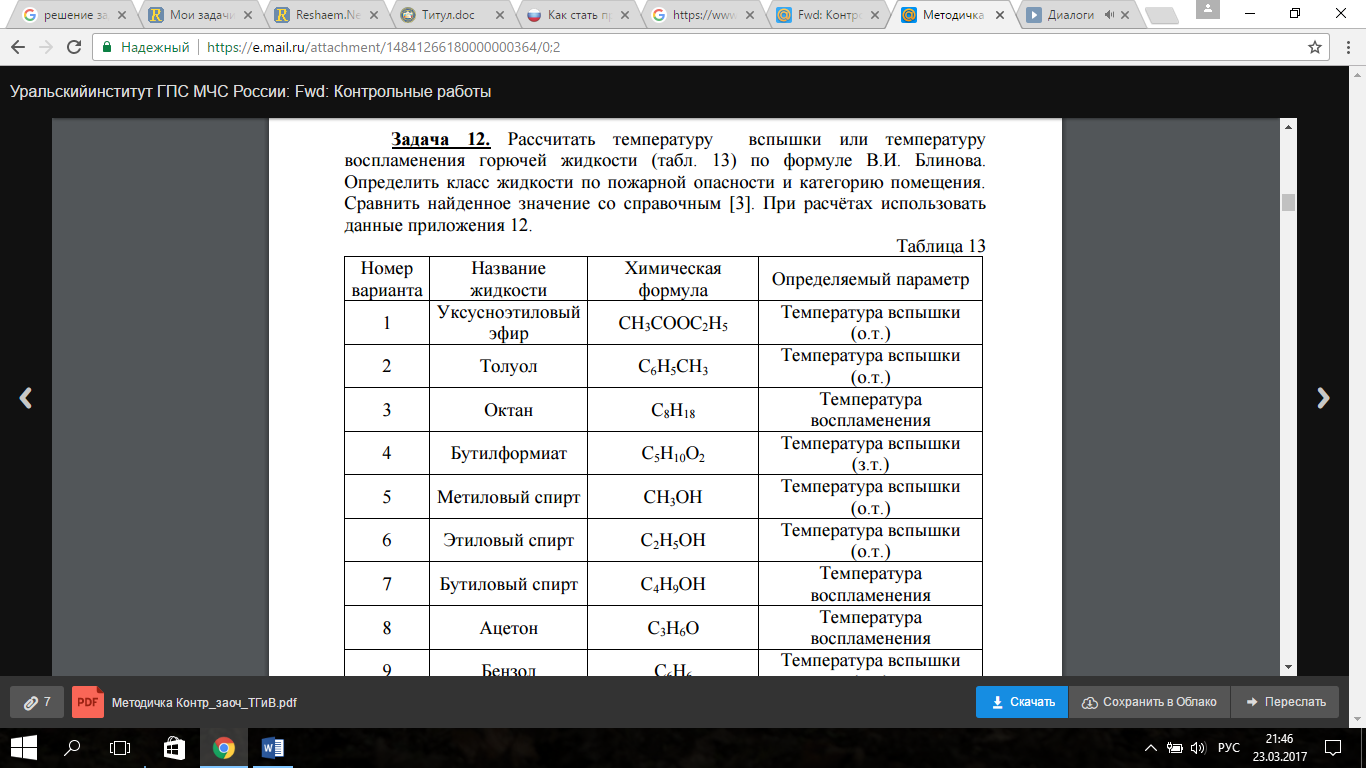 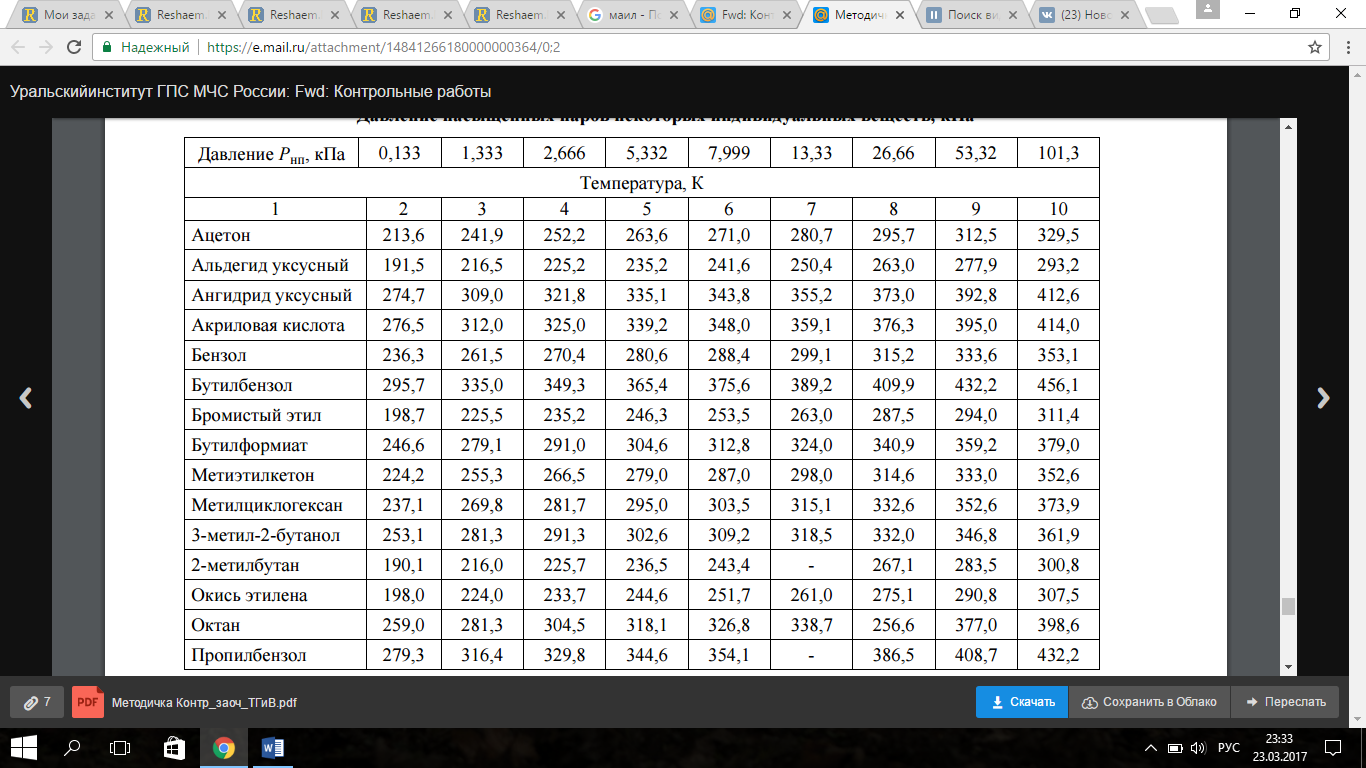 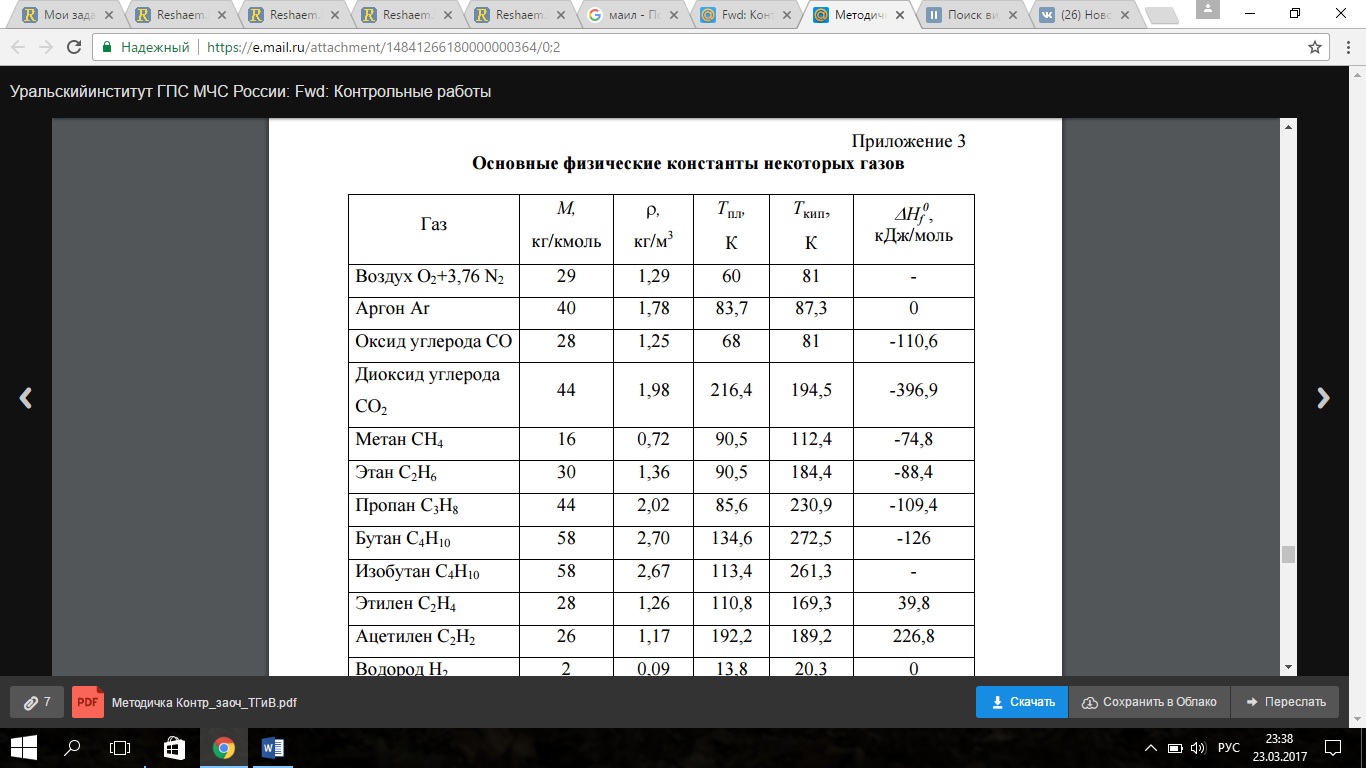 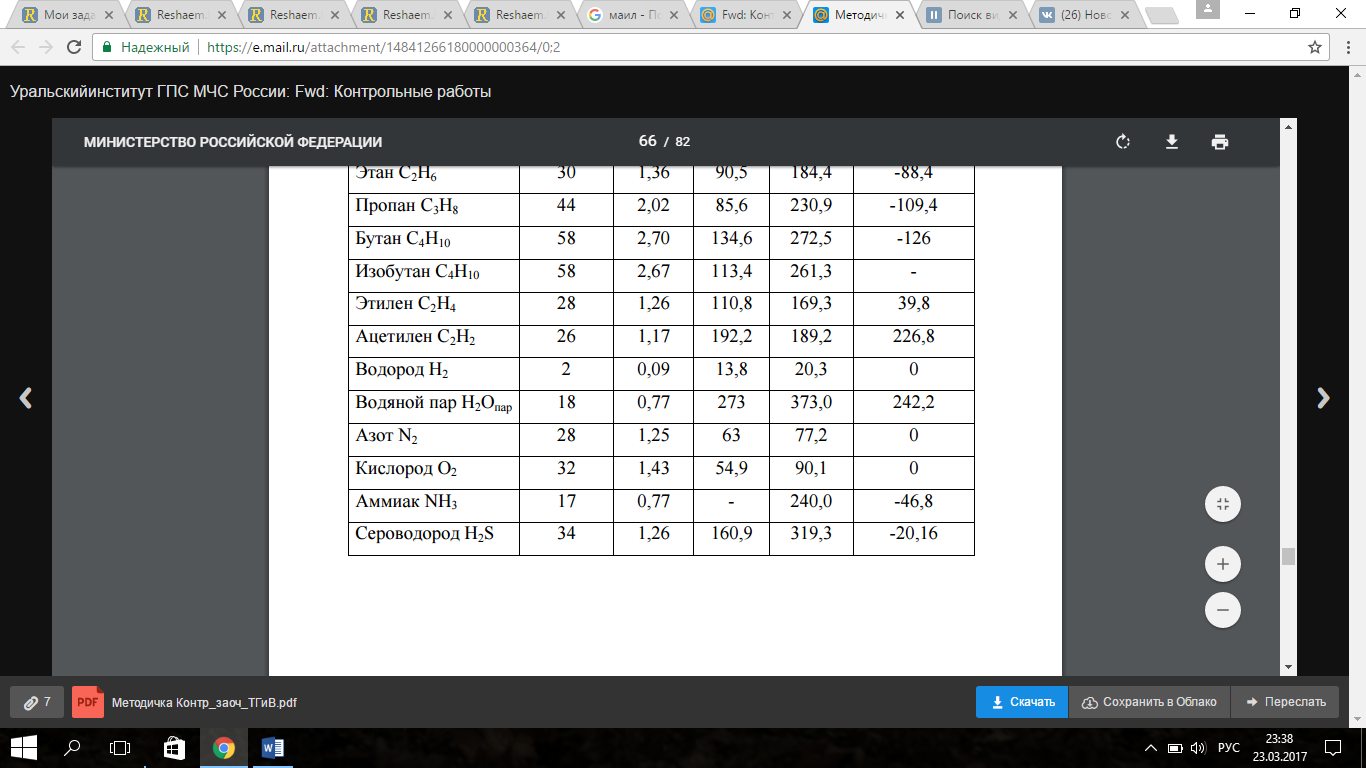 5 вариант метиловый спирт